RR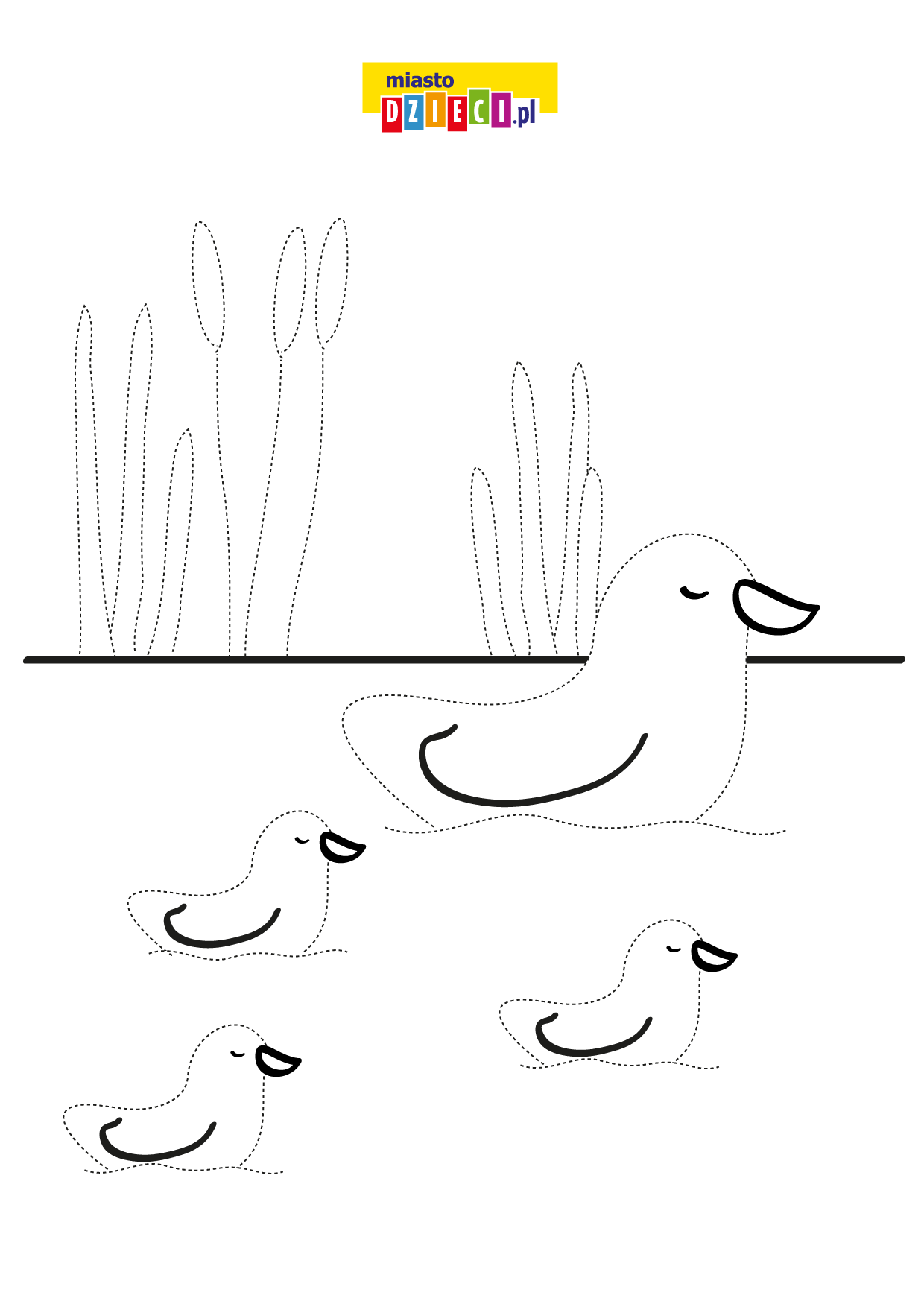 